KÁMEN Zbraslav, a.s.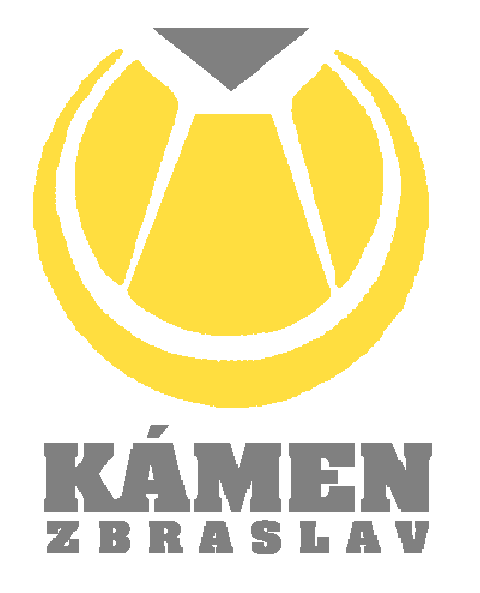 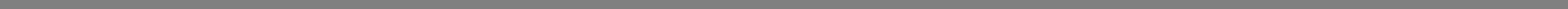 Žitavského 1178, Praha 5 – Zbraslav, PSČ 156 00IČO: 01820460    DIČ: CZ01820460lom Dobkovičky, Velemín 411 31Společnost je zapsána v OR vedeném Městským soudem v Praze, oddíl B, vložka 19215 ze dne 24.6.2013Oznámení o clonovém odstřelu.Dne 16. 3. 2021 bude v kamenolomu Dobkovičky mezi 10–13 hodinou proveden                              227. clonový odstřel.                                           V Dobkovičkách 15. 3.2021                                                                                                        Ing. Vít Suchánek                                                                                                       vedoucí provozovny